WYPADEK – I CO DALEJ ?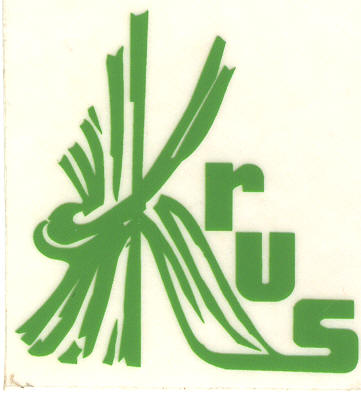 KRUS przypomina: 1. Jeżeli uległeś wypadkowi w rolnictwie, zgłoś go jak najszybciej do najbliższej Placówki Terenowej Kasy lub Oddziału Regionalnego. Nie czekaj na zakończenie leczenia. 2. Zgłoś wypadek bez zbędnej zwłoki – zalecane do 14 dni. Zbyt późne zgłoszenie może uniemożliwić ustalenie okoliczności i przyczyn wypadku, co może spowodować odmowę prawa do odszkodowania. 3. Zgłoszenie wypadku może dokonać poszkodowany lub inna osoba, bezpośrednio w siedzibie KRUS, za pośrednictwem poczty, telefonicznie lub mailowo. 4. Uprawnionym do ubiegania się o jednorazowe odszkodowanie jest poszkodowany (rolnik, domownik, pomocnik rolnika), podlegający ubezpieczeniu wypadkowemu, chorobowemu i macierzyńskiemu w dniu zaistnienia wypadku. 5. Jednorazowe odszkodowanie przysługuje: a) ubezpieczonemu, który doznał stałego lub długotrwałego uszczerbku na  zdrowiu wskutek wypadku przy pracy rolniczej lub rolniczej choroby zawodowej, b) członkom rodziny ubezpieczonego, który zmarł wskutek wypadku przy pracy rolniczej lub rolniczej choroby zawodowej. 6. Jednorazowe odszkodowanie nie przysługuje ubezpieczonemu, jeżeli: a) spowodował wypadek umyślnie albo wskutek rażącego niedbalstwa lub b) będąc w stanie nietrzeźwości lub będąc pod wpływem środków odurzających, substancji psychotropowych lub innych środków o podobnym działaniu, sam w znacznym stopniu przyczynił się do wypadku. 7. Każdy wypadek rozpatruje się indywidualnie. 8. Jednorazowe odszkodowanie ustala się dla ubezpieczonego w wysokości proporcjonalnej do określonego procentowo stałego lub długotrwałego uszczerbku na zdrowiu. Opracowała:Joanna SkuratowiczKierownik Samodzielnego Referatu Prewencji, 	Rehabilitacji i Orzecznictwa Lekarskiego OR KRUS w OpoluProszę, zadbajcie o zdrowie, dla siebie i swoich najbliższych.Lech WaloszczykDyrektor OR KRUS w Opolu